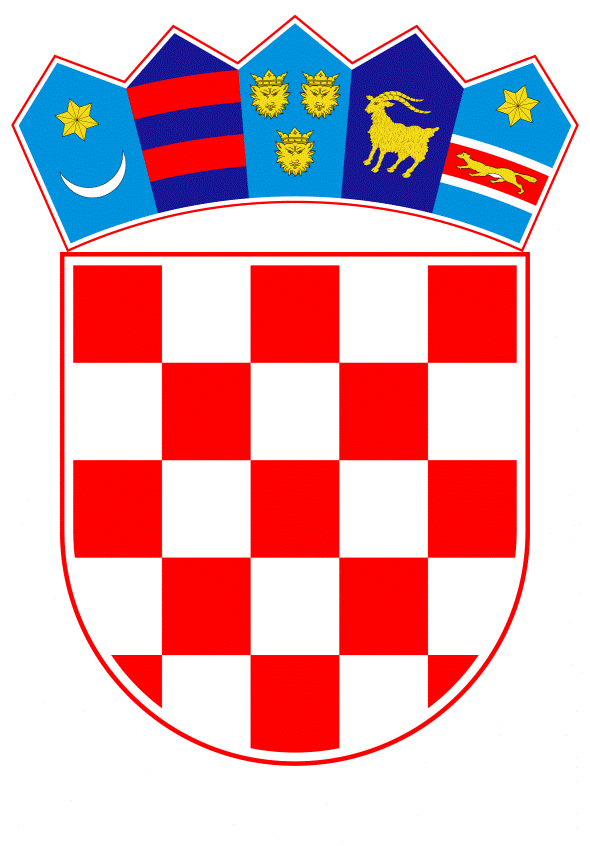 VLADA REPUBLIKE HRVATSKEZagreb, 22. kolovoza 2019.______________________________________________________________________________________________________________________________________________________________________________________________________________________________   Banski dvori | Trg Sv. Marka 2  | 10000 Zagreb | tel. 01 4569 222 | vlada.gov.hr	PRIJEDLOGNa temelju članka 54. stavka 1. Zakona o sustavu državne uprave („Narodne novine“, br. 66/19), a u vezi s člankom 65. stavkom 3. Zakona o sustavu državne uprave i člankom 8. stavkom 5. Zakona o policiji („Narodne novine“, br. 34/11, 130/12, 89/14 – vjerodostojno tumačenje, 33/15, 121/16 i 66/19) Vlada Republike Hrvatske je na sjednici održanoj ____________________________ godine donijela UREDBUO IZMJENAMA UREDBE O UNUTARNJEM USTROJSTVU MINISTARSTVA UNUTARNJIH POSLOVAČlanak 1.U Uredbi o unutarnjem ustrojstvu Ministarstva unutarnjih poslova („Narodne novine“, br. 70/12, 140/13, 50/14, 32/15, 11/17, 129/17, 5/18, 66/18, 109/18 i 24/19) članak 791. mijenja se i glasi:„Ministar predstavlja Ministarstvo, upravlja i rukovodi njegovim radom.Državni tajnik provodi utvrđenu politiku Vlade Republike Hrvatske u jednom ili više upravnih područja, sukladno ovlaštenju i nalozima ministra, a u slučaju kada je imenovano više državnih tajnika ministar će odrediti koji će ga od državnih tajnika zamjenjivati u slučaju njegove odsutnosti ili spriječenosti. Radom Uprave za europske poslove, međunarodne odnose i fondove Europske unije, Uprave za ljudske potencijale, Uprave za materijalno – financijske poslove, Uprave za imigraciju, državljanstvo i upravne poslove  i Ravnateljstva civilne zaštite rukovodi ravnatelj. Radom Glavnog tajništva rukovodi glavni tajnik Ministarstva.Radom Kabineta ministra upravlja tajnik Kabineta ministra.Radom policije i Ravnateljstva policije upravlja glavni ravnatelj policije.Radom uprava u Ravnateljstvu policije upravljaju pomoćnici glavnog ravnatelja policije – načelnici uprava.Radom Centra za forenzična ispitivanja, istraživanja i vještačenja „Ivan Vučetić“ i Policijske akademije upravljaju načelnici.Radom policijskih uprava upravljaju načelnici policijskih uprava.Radom policijskih postaja upravljaju načelnici policijskih postaja.“.Članak 2.	Članak 793. mijenja se i glasi:„Državni tajnik odgovoran je za svoj rad ministru i Vladi Republike Hrvatske.Ravnatelj za svoj rad odgovara nadležnom državnom tajniku, ministru i Vladi Republike Hrvatske.Glavni tajnik ministarstva odgovoran je za svoj rad ministru i Vladi Republike Hrvatske.Tajnik Kabineta ministra odgovoran je za svoj rad nadležnom državnom tajniku i ministru.Načelnik sektora u sastavu uprave odgovoran je za svoj rad ravnatelju, nadležnom državnom tajniku i ministru.Načelnik sektora u sastavu Glavnog tajništva odgovoran je za svoj radi glavnom tajniku ministarstva i ministru.Načelnik samostalnog sektora odgovoran je za svoj rad nadležnom državnom tajniku i ministru.Načelnik samostalne službe odgovoran je za svoj rad nadležnom državnom tajniku i ministru.Voditelj službe u sastavu sektora odgovoran je za svoj rad načelniku sektora, ravnatelju, nadležnom državnom tajniku i ministru.Voditelj službe u sastavu Glavnog tajništva Ministarstva odgovoran je za svoj rad načelniku sektora, glavnom tajniku ministarstva i ministru.Voditelj službe u sastavu Kabineta ministra odgovoran je za svoj rad tajniku Kabineta ministra, nadležnom državnom tajniku i ministru.Voditelj odjela u sastavu službe odgovoran je za svoj rad voditelju službe, načelniku sektora, ravnatelju te nadležnom državnom tajniku i ministru.Voditelj odjela u sastavu službe u Glavnom tajništvu Ministarstva odgovoran je za svoj rad voditelju službe, načelniku sektora, glavnom tajniku ministarstva i ministru.Voditelj odsjeka odgovoran je za svoj rad voditelju odjela, voditelju službe, načelniku sektora, ravnatelju te nadležnom državnom tajniku i ministru.Voditelj odjeljka odgovoran je za svoj rad voditelju odjela, voditelju službe, načelniku sektora, ravnatelju te nadležnom državnom tajniku i ministru.“.Članak 3.	Mijenja se tabelarni prikaz okvirnog broja državnih službenika i namještenika potrebnih za obavljanje poslova iz djelokruga Ministarstva.Novi tabelarni prikaz okvirnog broja državnih službenika i namještenika potrebnih za obavljanje poslova iz djelokruga Ministarstva je sastavni dio ove Uredbe.Članak 4.Ministar, uz prethodnu suglasnost središnjeg tijela državne uprave nadležnog za službeničke odnose, uskladit će Pravilnik o unutarnjem redu Ministarstva unutarnjih poslova s odredbama ove Uredbe u roku od 30 dana od dana njezinog stupanja na snagu.Članak 5.Ova Uredba stupa na snagu prvog dana od dana objave u „Narodnim novinama“.KLASA:URBROJ:Zagreb, 									P R E D S J E D N I K									mr.sc. Andrej PlenkovićO B R A Z L O Ž E NJ E	U skladu s točkama 5. i 6. Zaključka Vlade Republike Hrvatske KLASA:022-03/19-07/292 URBROJ: 50301-25/06-19-3 od 18. srpnja 2019. godine, predlaže se u Uredbi o unutarnjem ustrojstvu Ministarstva unutarnjih poslova  („Narodne novine“, br. 70/12, 140/13, 50/14, 32/15, 11/17, 129/17, 5/18, 66/18, 109/18 i 24/19) izmijeniti članke 791. i 793. kojima se propisuje upravljanje i rukovođenje radom ustrojstvenih jedinica u Ministarstvu unutarnjih poslova, odnosno predloženim izmjenama izvršeno je usklađivanje sa Zakonom o sustavu državne uprave („Narodne novine“, br. 66/19).	Na temelju važeće Uredbe o unutarnjem ustrojstvu Ministarstva unutarnjih poslova, u sastavu Ministarstva ustrojeno je pet upravnih organizacija: Uprava za europske poslove, međunarodne odnose i fondove Europske unije, Uprava za ljudske potencijale, Uprava za materijalno – financijske poslove, Uprava za imigraciju, državljanstvo i upravne poslove  i Ravnateljstvo civilne zaštite. Radom Uprave za ljudske potencijale, Uprave za materijalno – financijske poslove te Ravnateljstvom civilne zaštite upravlja pomoćnik ministra, dok za Upravu europske poslove, međunarodne odnose i fondove Europske unije i Upravu za imigraciju, državljanstvo i upravne poslove pomoćnik ministra nije imenovan.	Ovim izmjenama Uredbe o unutarnjem ustrojstvu Ministarstva unutarnjih poslova predlaže se propisati da radom svih upravnih organizacija u sastavu Ministarstva, u skladu s člankom 57. stavkom 1. podstavkom 1. Zakona o sustavu državne uprave rukovodi ravnatelj - rukovodeći državni službenik kojega imenuje i razrješuje Vlada Republike Hrvatske prema propisima o državnim službenicima.	Važećom Uredbom o unutarnjem ustrojstvu Ministarstva unutarnjih poslova utvrđen je Okvirni broj državnih službenika i namještenika te on iznosi 32191.Predloženim izmjenama ne dolazi do povećanja Okvirnog broja državnih službenika i namještenika budući je u navedenim upravnim organizacijama u kojima se ustrojavaju radna mjesta rukovodećih državnih službenika-ravnatelja, na pojedinim radnim mjestima smanjen broj izvršitelja za 1. 	Za provedbu ove Uredbe osigurana su sredstva u državnom proračunu.Predlagatelj:Ministarstvo unutarnjih poslovaPredmet:Prijedlog uredbe o izmjenama Uredbe o unutarnjem ustrojstvu Ministarstva unutarnjih poslovaOKVIRNI BROJ DRŽAVNIH SLUŽBENIKA I NAMJEŠTENIKA U MINISTARSTVU UNUTARNJIH POSLOVAOKVIRNI BROJ DRŽAVNIH SLUŽBENIKA I NAMJEŠTENIKA U MINISTARSTVU UNUTARNJIH POSLOVAOKVIRNI BROJ DRŽAVNIH SLUŽBENIKA I NAMJEŠTENIKA U MINISTARSTVU UNUTARNJIH POSLOVAOKVIRNI BROJ DRŽAVNIH SLUŽBENIKA I NAMJEŠTENIKA U MINISTARSTVU UNUTARNJIH POSLOVAMINISTARSTVO U SJEDIŠTUMINISTARSTVO U SJEDIŠTUMINISTARSTVO U SJEDIŠTUMINISTARSTVO U SJEDIŠTURedni brojNaziv ustrojstvene jediniceOkvirni broj državnih službenika i namještenika1.Kabinet ministra1neposredno u Kabinetu, izvan sastava nižih ustrojstvenih jedinica181.1.Služba za odnose s javnošću191.2.Služba za unutarnju kontrolu1neposredno u Službi, izvan sastava nižih ustrojstvenih jedinica31.2.1.Odjel za zakonitost postupanja161.2.2.Odjel za koordinaciju, integritet i prevenciju51.2.3.Odjel za analitiku71.2.4.Odjel za unutarnju kontrolu i nadzor – Zagreb241.2.5.Odjel za unutarnju kontrolu i nadzor – Split151.2.6.Odjel za unutarnju kontrolu i nadzor – Rijeka141.2.7.Odjel za unutarnju kontrolu i nadzor – Osijek151.3.Služba za protokol7Kabinet ministra – ukupno1452.Samostalna služba za unutarnju reviziju113.Samostalna služba za suradnju s Vojnim ordinarijatom u Republici Hrvatskoj514.Samostalna služba za informacijsku sigurnost74.aSamostalna služba za nadzor zaštite podataka64.b.Samostalni sektor za informacijske i komunikacijske sustave1neposredno u Sektoru, izvan sastava nižih ustrojstvenih jedinica124.b.1.Služba za komunikacije1neposredno u Službi, izvan sastava nižih ustrojstvenih jedinica14.b.1.1.Odjel za radiokomunikacije234.b.1.2.Odjel za telekomunikacije264.b.1.3.Odjel za računalne mreže204.b. 2.Služba za informatiku1neposredno u Službi, izvan sastava nižih ustrojstvenih jedinica14.b.2.1.Odjel za razvoj aplikacija294.b.2.2.Odjel za razvoj informacijskih sustava224.b. 3.Komunikacijsko-informatički centar37Samostalni sektor za informacijske i komunikacijske sustave – ukupno1745.Ravnateljstvo policijeneposredno u Ravnateljstvu, izvan sastava nižih ustrojstvenih jedinica75.1.Ured glavnog ravnatelja policije1neposredno u Uredu, izvan sastava nižih ustrojstvenih jedinica65.1.1.Služba za stratešku međunarodnu policijsku suradnju75.1.2.Služba za nadzor, unaprjeđenje rada i razvoj policije125.1.3.Služba prevencije85.2.Uprava policije1neposredno u Upravi, izvan sastava nižih ustrojstvenih jedinica55.2.1.Služba za javni red1neposredno u Službi, izvan sastava nižih ustrojstvenih jedinica15.2.1.1.Odjel za osiguranja javnih okupljanja45.2.1.2.Odjel za prevenciju i metodologiju rada policije105.2.1.3.Odjel za sprječavanje nereda na sportskim natjecanjima65.2.2.Služba za sigurnost cestovnog prometa1neposredno u Službi, izvan sastava nižih ustrojstvenih jedinica15.2.2.1.Odjel za metodologiju rada i sigurnost cestovnog prometa75.2.2.2.Odjel za preventivu cestovnog prometa55.2.2.3.Odjel za osposobljavanje vozača i tehničke preglede vozila95.2.3.Protueksplozijska služba75.2.4.Zapovjedništvo interventne policije155.2.5.Mobilna jedinica prometne policije515.3.Uprava kriminalističke policije1neposredno u Upravi, izvan sastava nižih ustrojstvenih jedinica25.3.1.Policijski nacionalni ured za suzbijanje korupcije i organiziranog kriminaliteta1neposredno u Uredu, izvan sastava nižih ustrojstvenih jedinica25.3.1.1.Služba organiziranog kriminaliteta135.3.1.2.Služba kriminaliteta droga105.3.1.3.Služba gospodarskog kriminaliteta i korupcije145.3.1.4.Služba terorizma85.3.1.5.Služba za suzbijanje korupcije i organiziranog kriminaliteta Zagreb575.3.1.6.Služba za suzbijanje korupcije i organiziranog kriminaliteta Rijeka355.3.1.7.Služba za suzbijanje korupcije i organiziranog kriminaliteta Split355.3.1.8.Služba za suzbijanje korupcije i organiziranog kriminaliteta Osijek305.3.2.Sektor općeg kriminaliteta i međunarodne policijske suradnje1neposredno u Sektoru, izvan sastava nižih ustrojstvenih jedinica25.3.2.1.Služba općeg kriminaliteta1neposredno u Službi, izvan sastava nižih ustrojstvenih jedinica35.3.2.1.1.Odjel maloljetničke delinkvencije i kriminaliteta na štetu mladeži i obitelji65.3.2.1.2.Odjel za krvne delikte55.3.2.1.3.Odjel za imovinske delikte45.3.2.2.Služba ratnih zločina55.3.2.3.Služba kriminalističke tehnike65.3.2.4.Služba za međunarodnu policijsku suradnju1neposredno u Službi, izvan sastava nižih ustrojstvenih jedinica55.3.2.4.1.Odjel Interpola85.3.2.4.2.Odjel Europola85.3.2.4.3.Odjel S.I.Re.N.E.185.3.2.4.4.Odjel telekomunikacijskog centra, prevoditelja i evidentičara265.3.3.Kriminalističko-obavještajni sektor1neposredno u Sektoru, izvan sastava nižih ustrojstvenih jedinica25.3.3.1.Služba posebnih kriminalističkih poslova1neposredno u Službi, izvan sastava nižih ustrojstvenih jedinica35.3.3.1.1.Odjel pripreme, nadzora i primjene posebnih kriminalističkih poslova135.3.3.1.1.1.Odsjek tehničkog razvoja i nadzora elektroničkih komunikacija215.3.3.1.2.Odjel za ciljane potrage i precizno lociranje95.3.3.1.3.Odjel Zagreb65.3.3.1.3.1.Odsjek posebnih kriminalističkih poslova865.3.3.1.3.2.Odsjek za posebnu kriminalističku tehniku145.3.3.1.4.Odjel Rijeka65.3.3.1.4.1.Odsjek posebnih kriminalističkih poslova295.3.3.1.4.2.Odsjek za posebnu kriminalističku tehniku75.3.3.1.5.Odjel Split65.3.3.1.5.1.Odsjek posebnih kriminalističkih poslova315.3.3.1.5.2.Odsjek za posebnu kriminalističku tehniku55.3.3.1.6.Odjel Osijek65.3.3.1.6.1.Odsjek posebnih kriminalističkih poslova245.3.3.1.6.2.Odsjek za posebnu kriminalističku tehniku55.3.3.2.Služba kriminalističko-obavještajne analitike165.3.3.2.1.Odjel kriminalističkih evidencija55.3.3.2.2.Odjel za informacije o putnicima u zračnom prometu185.3.3.2.3.Odjel za rad s informatorima75.3.3.3.Služba kibernetičke sigurnosti105.3.4.Služba za zaštitu svjedoka1neposredno u Službi, izvan sastava nižih ustrojstvenih jedinica15.3.4.1.Odjel za operativno postupanje125.3.4.2.Odjel za operativnu pripremu95.4.Uprava za granicu1neposredno u Upravi, izvan sastava nižih ustrojstvenih jedinica55.4.1.Služba za zaštitu državne granice i kompenzacijske mjere1neposredno u Službi, izvan sastava nižih ustrojstvenih jedinica15.4.1.1.Odjel za zaštitu45.4.1.2.Odjel za kompenzacijske mjere45.4.2.Služba za susjedne zemlje1neposredno u Službi, izvan sastava nižih ustrojstvenih jedinica15.4.2.1.Odjel za graničnu kontrolu55.4.2.2.Odjel za graničnu suradnju75.4.3.Služba za nezakonite migracije1neposredno u Službi, izvan sastava nižih ustrojstvenih jedinica15.4.3.1.Odjel za kontrolu55.4.3.2.Odjel za izvršenje mjera55.4.4.Služba pomorske i aerodromske policije1neposredno u Službi, izvan sastava nižih ustrojstvenih jedinica15.4.4.1.Odjel pomorske policije55.4.4.2.Odjel aerodromske policije45.4.4.3.Nacionalni pomorski centar za prikupljanje podataka185.4.5.Prihvatni centar za strance755.4.6.Mobilna jedinica za provedbu nadzora državne granice755.4.7.Služba Nacionalnog koordinacijskog centra i analize rizika1Neposredno u Službi Nacionalnog koordinacijskog centra i analize rizika15.4.7.1.Odjel za analizu rizika75.4.7.2.Odjel Nacionalnog koordinacijskog centra165.5.Uprava za posebne poslove sigurnosti1neposredno u Upravi, izvan sastava nižih ustrojstvenih jedinica45.5.1.Služba za osiguranje i zaštitu štićenih osoba2375.5.2.Služba za osiguranje i zaštitu štićenih objekata i prostora2975.5.3.Služba za osiguranje i zaštitu diplomatskih misija i konzularnih ureda1665.6.Operativno-komunikacijski centar policije385.6.1.Odsjek za kriptološku sigurnost i zaštitu podataka95.7.Zapovjedništvo specijalne policije1neposredno u Zapovjedništvu, izvan sastava nižih ustrojstvenih jedinica155.7.1.Antiteroristička jedinica Lučko1135.7.2.Zrakoplovna jedinica535.7.3.Specijalna jedinica policije Rijeka585.7.4.Specijalna jedinica policije Osijek585.7.5.Specijalna jedinica policije Split585.7.6.Ronilački centar75.8.Policijska akademija1neposredno u Policijskoj akademiji, izvan sastava nižih ustrojstvenih jedinica165.8.1.Visoka policijska škola595.8.2.Policijska škola »Josip Jović«815.8.3.Služba za stručno usavršavanje i specijalizaciju345.8.4.Služba za razvoj policijskog obrazovanja i nakladničko-knjižničnu djelatnost225.8.5.Centar za obuku vodiča i dresuru službenih pasa235.8.6.Muzej policije3Ravnateljstvo policije – ukupno24275.aRavnateljstvo civilne zaštiteneposredno u Ravnateljstvu, izvan sastava nižih ustrojstvenih jedinica75.a 1.Ured Ravnateljstva civilne zaštite15.a 1.1.Služba za međunarodne poslove civilne zaštite i pripremu projekata15.a.1.1.1.Odjel za međunarodne poslove civilne zaštite85.a 1.1.2.Odjel za pripremu projekata85.a 1.2.Služba za koordinaciju i suradnju15.a 1.2.1.Odjel za suradnju75.a 1.2.2.Odjel za koordinaciju i opće poslove85.a 2.Operativni centar civilne zaštite1neposredno u Operativnom centru, izvan sastava nižih ustrojstvenih jedinica15.a 2.1.Služba za operativne poslove i analitiku1neposredno u Službi, izvan sastava nižih ustrojstvenih jedinica185.a.2.1.1.Odjel za potragu i spašavanje zrakoplova55.a. 2.1.2.Odjel za radiološki i nuklearni izvanredni događaj55.a 2.2.Služba za krizno komuniciranje i potporu stožeru civilne zaštite85.a 3.Nastavno nacionalno središte civilne zaštite1neposredno u Nastavnom nacionalnom središtu, izvan sastava nižih ustrojstvenih jedinica35.a 3.1.Regionalni nastavni centar civilne zaštite Zagreb95.a 3.2.Regionalni nastavni centar civilne zaštite Split105.a 4.Sektor za inspekcijske poslove1neposredno u Sektoru, izvan sastava nižih ustrojstvenih jedinica15.a 4.1.Inspekcija zaštite od požara, vatrogastva i civilne zaštite155.a 4.2.Inspekcija proizvodnje i prometa eksplozivnih tvari i oružja75.a 4.3.Inspekcija za privatnu zaštitu i detektivske poslove95.a 4.4.Inspekcija za protuminsko djelovanje75.a 4.5.Inspekcija za radiološku i nuklearnu sigurnost65.a 5.Sektor za smanjenje rizika od katastrofa1neposredno u Sektoru, izvan sastava nižih ustrojstvenih jedinica15.a 5.1.Služba za procjenu rizika15.a 5.1.1.Odjel za rizike65.a 5.1.2.Odjel za baze podataka i GIS podršku55.a 5.2.Služba za planiranje15.a 5.2.1.Odjel za planske poslove i ovlaštenja65.a 5.2.2.Odjel za kritičnu infrastrukturu i kulturnu baštinu55.a 5.3.Služba za koordinaciju rada hrvatske platforme15.a 5.3.1.Odjel strateškog planiranja smanjenja rizika od katastrofa55.a 5.3.2.Odjel za edukaciju i podizanje svijesti55.a 5.6.Sektor za radiološku i nuklearnu sigurnost15.a 5.6.1.Služba za radiološku sigurnost75.a 5.6.2.Služba za nuklearnu sigurnost15.a 5.6.2.1.Odjel za nuklearne djelatnosti i nuklearnu sigurnost55.a.5.6.2.2.Odjel za okoliš i radioaktivni otpad55.a 7.Sektor za pripravnost i koordinaciju15.a 7.1.Služba za operativnu pripravnost85.a 7.2.Služba za opremanje i razvoj15.a 7.2.1.Odjel za logističku potporu65.a 7.2.2.Odjel za ispitivanje i normizaciju tehnika55.a 8.Sektor 1121neposredno u Sektoru, izvan sastava nižih ustrojstvenih jedinica15.a 8.1.Služba za propise i razvoj kompetencija85.a 8.2.Služba za rano upozoravanje i uzbunjivanje95.a 9.Državna intervencijska postrojba civilne zaštite15.a 9.1.Državna intervencijska postrojba civilne zaštite Zagreb115.a 9.2.Državna intervencijska postrojba civilne zaštite Split105.a 9.3.Državna intervencijska postrojba civilne zaštite Rijeka85.a 9.4.Državna intervencijska postrojba civilne zaštite Osijek85.a 10.Sektor za eksplozivne atmosfere1neposredno u Sektoru, izvan sastava nižih ustrojstvenih jedinica25.a 10.1.Služba za certifikaciju i ispitivanje15.a 10.1.1.Odjel certifikacije75.a 10.1.2.Odjel za laboratorijska ispitivanja55.a 10.2.Služba za tehničko nadgledanje15.a 10.2.1.Odjel aktivnosti instaliranja (IN), održavanja (OD), popravka (PO) i posebnih sustava85.a 10.2.2.Odjel elektroinstrumentacije85.a 10.2.3.Odjel elektroenergetike85.a 10.2.4.Odjel klasifikacije prostora i neelektrike95.a 11.Hrvatski centar za razminiranje1neposredno u Sektoru, izvan sastava nižih ustrojstvenih jedinica35.a 11.1.Služba za operativne poslove1neposredno u Službi, izvan sastava nižih ustrojstvenih jedinica15.a 11.1.1.Odjel za planiranje85.a 11.1.2.Odjel za izvid i projektiranje95.a 11.1.3.Odjel za tehnički izvid295.a 11.2.Služba za kontrolu kvalitete1neposredno u Službi, izvan sastava nižih ustrojstvenih jedinica375.a 112.1.Ispostava Gospić55.a 11.2.2.Ispostava Osijek55.a 12.Područni ured civilne zaštite Zagreb1neposredno u Područnom uredu, izvan sastava nižih ustrojstvenih jedinica15.a 12.1.Služba za inspekcijske poslove1neposredno u Službi, izvan sastava nižih ustrojstvenih jedinica25.a 12.1.1.Odjel inspekcije zaštite od požara, eksploziva i oružja225.a.12.1.2.Odjel inspekcije civilne zaštite i vatrogastva55.a.12.1.3.Odjel inspekcije privatne zaštite i detektivskih poslova85.a 12.2.Županijski centar 112315.a.12.3.Služba za prevenciju i pripravnost85.a 12.4.Služba civilne zaštite Sisak15.a 12.4.1.Županijski centar 112135.a 12.4.2.Odjel inspekcije105.a.13.Područni ured civilne zaštite Split1neposredno u Područnom uredu, izvan sastava nižih ustrojstvenih jedinica15.a.13.1.Služba za prevenciju i pripravnost85.a.13.2.Županijski centar 112225.a 13.3.Služba inspekcijskih poslova265.a 13.4.Služba civilne zaštite Dubrovnik15.a 13.4.1.Županijski centar 112145.a 13.4.2.Odjel inspekcije85.a 13.5.Služba civilne zaštite Šibenik15.a 13.5.1.Županijski centar 112145.a 13.5.2.Odjel inspekcije95.a 13.6.Služba civilne zaštite Zadar15.a 13.6.1.Županijski centar 112145.a 13.6.2.Odjel inspekcije95.a.14.Područni ured civilne zaštite Rijeka1neposredno u Područnom uredu, izvan sastava nižih ustrojstvenih jedinica15.a 14.1.Služba za prevenciju i pripravnost85.a.14.2.Županijski centar 112205.a 14.3.Služba inspekcijskih poslova165.a 14.4.Služba civilne zaštite Gospić15.a 14.4.1.Županijski centar 112145.a 14.4.2.Odjel inspekcije85.a 14.5.Služba civilne zaštite Karlovac15.a 14.5.1.Županijski centar 112145.a 14.5.2.Odjel inspekcije85.a 14.6.Služba civilne zaštite Pazin15.a 14.6.1.Županijski centar 112145.a 14.6.2.Odjel inspekcije135.a 15.Područni ured civilne zaštite Osijek1neposredno u Područnom uredu, izvan sastava nižih ustrojstvenih jedinica15.a 15.1.Služba za prevenciju i pripravnost85.a 15.2.Županijski centar 112205.a 15.3.Služba inspekcijskih poslova145.a 15.4.Služba civilne zaštite Požega15.a 15.4.1.Županijski centar 112135.a 15.4.2.Odjel inspekcije75.a 15.5.Služba civilne zaštite Slavonski Brod15.a 15.5.1.Županijski centar 112135.a 15.5.2.Odjel inspekcije75.a 15.6.Služba civilne zaštite Virovitica15.a 15.6.1.Županijski centar 112135.a 15.6.2.Odjel inspekcije75.a 15.7.Služba civilne zaštite Vukovar15.a 15.7.1.Županijski centar 112135.a 15.7.2.Odjel inspekcije85.a 16.Područni ured civilne zaštite Varaždin1neposredno u Područnom uredu, izvan sastava nižih ustrojstvenih jedinica15.a 16.1Služba za prevenciju i pripravnost85.a 16.2.Županijski centar 112145.a 16.3.Služba inspekcijskih poslova85.a 16.4.Služba civilne zaštite Bjelovar15.a 16.4.1.Županijski centar 112145.a 16.4.2.Odjel inspekcije65.a 16.5.Služba civilne zaštite Čakovec15.a 16.5.1.Županijski centar 112135.a 16.5.2.Odjel inspekcije65.a 16.6.Služba civilne zaštite Koprivnica15.a 16.6.1.Županijski centar 112135.a 16.6.2.Odjel inspekcije75.a 16.7.Služba civilne zaštite Krapina15.a 16.7.1.Županijski centar 112135.a 16.7.2.Odjel inspekcije7Ravnateljstvo civilne zaštite – ukupno10296.Glavno tajništvo1neposredno u Glavnom tajništvu, izvan sastava nižih ustrojstvenih jedinica16.1.Sektor za pravne poslove i strateško planiranje1neposredno u Sektoru, izvan sastava nižih ustrojstvenih jedinica16.1.1.Služba za normativne poslove1neposredno u Službi, izvan sastava nižih ustrojstvenih jedinica26.1.1.1.Odjel za nadzor propisa46.1.1.2.Odjel za izradu propisa46.1.2.Služba za strateško planiranje, statistiku i unaprjeđenje rada126.2.Služba za uredske poslove1neposredno u Službi, izvan sastava nižih ustrojstvenih jedinica556.2.1.Arhiv hrvatske policije iz Domovinskog rata56.2.2.Odjel za nadzor i unaprjeđenje rada u uredskom poslovanju5Glavno tajništvo – ukupno937.Uprava za europske poslove, međunarodne odnose i fondove Europske unijeneposredno u Upravi, izvan sastava nižih ustrojstvenih jedinica37.1.Sektor za europske poslove i međunarodne odnose1neposredno u Sektoru, izvan sastava nižih ustrojstvenih jedinica37.1.1.Služba za europske poslove i pripremu predsjedanja Vijećem Europske unije17.1.1.1.Odjel za europske poslove97.1.1.2.Odjel za pripremu predsjedanja Vijećem Europske unije97.1.2.Služba za međunarodne odnose i mirovne misije17.1.2.1.Odjel za međunarodne odnose97.1.2.2.Odjel za mirovne misije i policijske časnike za vezu57.1.2.3.Odjel za prevođenje77.2.Sektor za schengensku koordinaciju i fondove Europske unije1neposredno u Sektoru, izvan sastava nižih ustrojstvenih jedinica17.2.1.Služba za schengensku koordinaciju107.2.2.Služba za fondove Europske unije67.2.2.1.Odjel za područje azila, migracija i integracije107.2.2.2.Odjel za područje granica i viza107.2.2.3.Odjel za područje policijske suradnje, prevencije i suzbijanja kriminaliteta te upravljanja krizama87.2.3.Služba za projekte i programe Europske unije te druge inozemne izvore financiranja77.2.4.Služba za europsko zakonodavstvo9Uprava za europske poslove, međunarodne odnose i fondove Europske unije – ukupno1108.Uprava za ljudske potencijaleneposredno u Upravi, izvan sastava nižih ustrojstvenih jedinica28.1.Sektor za razvoj i upravljanje ljudskim potencijalima1neposredno u Sektoru, izvan sastava nižih ustrojstvenih jedinica18.1.1.Služba za planiranje i razvoj ljudskih potencijala1neposredno u Službi, izvan sastava nižih ustrojstvenih jedinica18.1.1.1.Odjel za planiranje i zapošljavanje68.1.1.2.Odjel za podršku i razvoj58.1.2.Služba za upravljanje ljudskim potencijalima1neposredno u Službi, izvan sastava nižih ustrojstvenih jedinica18.1.2.1.Odjel za statusna pitanja128.1.2.2.Odjel za analizu i praćenje radnih procesa58.1.2.3.Odjel za upravljanje ljudskim potencijalima68.2.Sektor za potporu1neposredno u Sektoru, izvan sastava nižih ustrojstvenih jedinica18.2.1.Služba za potporu ljudskim potencijalima1neposredno u Službi, izvan sastava nižih ustrojstvenih jedinica18.2.1.1.Odjel za psihosocijalnu zaštitu68.2.1.2.Odjel za opće poslove48.2.2.Služba za imovinsko-pravne postupke i radno pravne sporove1neposredno u Službi, izvan sastava nižih ustrojstvenih jedinica18.2.2.1.Odjel za imovinsko-pravne postupke48.2.2.2.Odjel za radno pravne sporove58.2.2.3.Odjeljak kancela58.3.Služba disciplinskog sudovanja1neposredno u Službi, izvan sastava nižih ustrojstvenih jedinica18.3.1.Odjel prvostupanjskog disciplinskog sudovanja Zagreb98.3.2.Odjel prvostupanjskog disciplinskog sudovanja Split68.3.3.Odjel prvostupanjskog disciplinskog sudovanja Rijeka68.3.4.Odjel prvostupanjskog disciplinskog sudovanja Osijek78.3.5.Odjel drugostupanjskog disciplinskog sudovanja7Uprava za ljudske potencijale – ukupno1099.Uprava za materijalno-financijske posloveneposredno u Upravi, izvan sastava nižih ustrojstvenih jedinica29.1.Sektor za financije i proračun1neposredno u Sektoru, izvan sastava nižih ustrojstvenih jedinica29.1.1.Služba za financijsko planiranje i izvršenje proračuna1neposredno u Službi, izvan sastava nižih ustrojstvenih jedinica29.1.1.1.Odjel za financijsko planiranje i analize79.1.1.2.Odjel za izvršenje proračuna79.1.1.3.Odjel za planiranje, izvršenje i praćenje proračuna EU projekata79.1.2.Služba za računovodstvene poslove1neposredno u Službi, izvan sastava nižih ustrojstvenih jedinica29.1.2.1.Odjel za računovodstvo439.1.2.2.Odjel za obračun plaća239.1.2.3.Odjel za porezna usklađenja i obveze79.2.Sektor za nabavu1neposredno u Sektoru, izvan sastava nižih ustrojstvenih jedinica19.2.1.Služba za provedbu postupaka nabave i ugovaranje1neposredno u Službi, izvan sastava nižih ustrojstvenih jedinica19.2.1.1.Odjel za provedbu postupaka nabave i ugovaranje roba, radova i usluga59.2.1.2.Odjel za provedbu postupaka nabave i ugovaranje opreme59.2.2.Služba za planiranje, realizaciju okvirnih sporazuma, ugovora i jednostavnu nabavu1neposredno u Službi, izvan sastava nižih ustrojstvenih jedinica19.2.2.1.Odjel za planiranje59.2.2.2.Odjel za realizaciju okvirnih sporazuma, ugovora i jednostavnu nabavu Ministarstva79.2.2.3.Odjel za realizaciju okvirnih sporazuma i ugovora Središnjeg državnog ureda za središnju javnu nabavu59.2.3.Služba nabave za europske projekte1neposredno u Službi, izvan sastava nižih ustrojstvenih jedinica19.2.3.1.Odjel za provedbu postupaka nabave i ugovaranje59.2.3.2.Odjel za planiranje i realizaciju ugovora59.3.Sektor za upravljanje nekretninama1neposredno u Sektoru, izvan sastava nižih ustrojstvenih jedinica19.3.1.Služba za investicije i nekretnine1neposredno u Službi, izvan sastava nižih ustrojstvenih jedinica19.3.1.1.Odjel za investicije i investicijsko održavanje139.3.1.2.Odjel za nekretnine i stambene poslove109.3.2.Služba za uslužne poslove1neposredno u Službi, izvan sastava nižih ustrojstvenih jedinica109.3.2.1.Odjel za energetiku i održavanje1899.3.2.2.Odjel za smještaj i ugostiteljstvo1519.3.2.3.Uslužna jedinica Valbandon769.4.Sektor policijske tehnike i opreme1neposredno u Sektoru, izvan sastava nižih ustrojstvenih jedinica19.4.1.Služba policijske tehnike i naoružanja1neposredno u Službi, izvan sastava nižih ustrojstvenih jedinica19.4.1.1.Odjel za naoružanje i ubojna sredstva119.4.1.2.Odjel za mehaničku opremu149.4.1.3.Odjel za policijsku tehniku i zaštitu od ionizirajućeg zračenja199.4.2.Služba policijske opreme i odore129.4.3.Služba centralnog skladišta349.5.Sektor prometne tehnike1neposredno u Sektoru, izvan sastava nižih ustrojstvenih jedinica19.5.1.Služba cestovnih prometnih sredstava1neposredno u Službi, izvan sastava nižih ustrojstvenih jedinica19.5.1.1.Odjel za planiranje i eksploataciju269.5.1.2.Odjel za registraciju i održavanje219.5.2.Služba za plovila i letjelice10Uprava za materijalno-financijske poslove – ukupno75911.Uprava za imigraciju, državljanstvo i upravne posloveneposredno u Upravi, izvan sastava nižih ustrojstvenih jedinica611.1.Sektor za upravne poslove i državljanstvo1neposredno u Sektoru, izvan sastava nižih ustrojstvenih jedinica111.1.1.Služba za upravne poslove1neposredno u Službi, izvan sastava nižih ustrojstvenih jedinica111.1.1.1.Odjel za poslove oružja611.1.1.2.Odjel za promet i vozila911.1.1.3.Odjel za prijavništvo i osobne isprave1811.1.2.Služba za državljanstvo2311.2.Sektor za strance i međunarodnu zaštitu1neposredno u Sektoru, izvan sastava nižih ustrojstvenih jedinica311.2.1.Služba za strance1neposredno u Službi, izvan sastava nižih ustrojstvenih jedinica111.2.1.1.Odjel za zakonite boravke stranaca1211.2.1.2.Odjel za vize1511.2.2.Služba za međunarodnu zaštitu1neposredno u Službi, izvan sastava nižih ustrojstvenih jedinica111.2.2.1.Odjel za postupak međunarodne zaštite2111.2.2.2.Odjel za dublinski postupak811.2.2.3.Odjel za integraciju611.2.3.Služba za prihvat i smještaj tražitelja međunarodne zaštite1neposredno u Službi, izvan sastava nižih ustrojstvenih jedinica111.2.3.1.Prihvatilište za tražitelje međunarodne zaštite u Zagrebu2611.2.3.2.Prihvatilište za tražitelje međunarodne zaštite u Kutini18Uprava za imigraciju, državljanstvo i upravne poslove – ukupno18212.Centar za forenzična ispitivanja, istraživanja i vještačenja »Ivan Vučetić«1neposredno u Centru, izvan sastava nižih ustrojstvenih jedinica812.1.Služba daktiloskopije i identifikacije2512.2.Služba bioloških i kontaktnih vještačenja3512.3.Služba kemijsko-fizikalnih i toksikoloških vještačenja4512.4.Služba traseoloških vještačenja2612.5.Služba za digitalnu forenziku512.6.Služba za osiguranje slijedivosti materijala vještačenja14Centar za forenzična ispitivanja, istraživanja i vještačenja »Ivan Vučetić« – ukupno159UKUPNO MINISTARSTVO SJEDIŠTE5262POLICIJSKE UPRAVEPOLICIJSKE UPRAVEPOLICIJSKE UPRAVEPOLICIJSKE UPRAVE1.POLICIJSKA UPRAVA ZAGREBAČKA1neposredno u Policijskoj upravi, izvan sastava nižih ustrojstvenih jedinica21.1.Ured načelnika Policijske uprave11.1.1.Služba za izvještajnu analitiku i odnose s javnošću161.1.2.Služba prevencije91.2.Operativno-komunikacijski centar policije621.2.1.Jedinica za zadržavanje i prepratu611.3.Sektor policije1neposredno u Sektoru, izvan sastava nižih ustrojstvenih jedinica21.3.1.Služba za javni red1neposredno u Službi, izvan sastava nižih ustrojstvenih jedinica11.3.1.1.Odjel za prevenciju i metodologiju rada policije131.3.1.2.Odjel za stručno usavršavanje111.3.2.Služba za osiguranja1neposredno u Službi, izvan sastava nižih ustrojstvenih jedinica31.3.2.1.Odjel za pripremu i planiranje131.3.3.Služba za sigurnost cestovnog prometa121.3.4.Protueksplozijska služba331.3.5.Interventna jedinica policije3531.4.Sektor za granicu1neposredno u Sektoru, izvan sastava nižih ustrojstvenih jedinica11.4.1.Služba za državnu granicu1neposredno u Službi, izvan sastava nižih ustrojstvenih jedinica11.4.1.1.Odjel za graničnu kontrolu41.4.1.2.Odjel za zaštitu državne granice41.4.2.Služba za nezakonite migracije1neposredno u Službi, izvan sastava nižih ustrojstvenih jedinica31.4.2.1.Odjel za kontrolu61.4.2.2.Odjel za izvršenje mjera51.5.Sektor kriminalističke policije1neposredno u Sektoru, izvan sastava nižih ustrojstvenih jedinica61.5.1.Kriminalističko-obavještajna služba1neposredno u Službi, izvan sastava nižih ustrojstvenih jedinica31.5.1.1.Odjel kriminalističkih evidencija271.5.1.2.Odjel za potrage161.5.1.3.Odjel kriminalističko-obavještajne analitike141.5.1.4.Odjel kibernetičke sigurnosti91.5.2.Služba općeg kriminaliteta1neposredno u Službi, izvan sastava nižih ustrojstvenih jedinica41.5.2.1.Odjel za krvne delikte221.5.2.2.Odjel za imovinske delikte321.5.2.3.Odjel maloljetničke delinkvencije91.5.3.Služba organiziranog kriminaliteta1neposredno u Službi, izvan sastava nižih ustrojstvenih jedinica41.5.3.1.Odjel obrade organiziranog kriminaliteta441.5.3.2.Odjel terorizma i ekstremnog nasilja91.5.4.Služba gospodarskog kriminaliteta i korupcije1neposredno u Službi, izvan sastava nižih ustrojstvenih jedinica41.5.4.1.Odjel za trgovinu i usluge171.5.4.2.Odjel za proizvodnju i obrtništvo151.5.4.3.Odjel za financijske istrage i izvangospodarsku djelatnost131.5.4.4.Odjel za nedozvoljenu proizvodnju, trgovinu i krijumčarenje pravnih osoba211.5.5.Služba kriminaliteta droga1neposredno u Službi, izvan sastava nižih ustrojstvenih jedinica21.5.5.1.Odjel zlouporabe droga251.5.5.2.Odjel krijumčarenja droga121.5.6.Služba kriminalističke tehnike71.5.6.1.Odjel očevida571.5.6.2.Odjel kriminalističkih vještačenja191.6.1.I. Policijska postaja Zagreb2191.6.2.II. Policijska postaja Zagreb1991.6.3.III. Policijska postaja Zagreb1351.6.4.IV. Policijska postaja Zagreb2431.6.5.V. Policijska postaja Zagreb1371.6.6.VI. Policijska postaja Zagreb2191.6.7.VII. Policijska postaja Zagreb2351.6.8.VIII. Policijska postaja Zagreb1301.6.9.Policijska postaja Sesvete1291.6.10.Policijska postaja Velika Gorica1381.6.11.Policijska postaja Zaprešić2251.6.12.Policijska postaja Dugo Selo791.6.13.Policijska postaja Jastrebarsko1111.6.14.Policijska postaja Samobor1531.6.15.Policijska postaja Sveti Ivan Zelina621.6.16.Policijska postaja Vrbovec681.6.17.Policijska postaja Ivanić Grad711.6.18.I. Postaja prometne policije Zagreb2161.6.19.II. Postaja prometne policije Zagreb2111.6.20.Postaja granične policije Bregana1351.6.21.Postaja aerodromske policije Pleso1951.7.Sektor pravnih, financijskih i tehničkih poslova1neposredno u Sektoru, izvan sastava nižih ustrojstvenih jedinica11.7.1.Služba za pravne poslove i ljudske potencijale1neposredno u Službi, izvan sastava nižih ustrojstvenih jedinica11.7.1.1.Odjel pravnih poslova51.7.1.2.Odjel za ljudske potencijale201.7.2.Služba materijalno-financijskih poslova1neposredno u Službi, izvan sastava nižih ustrojstvenih jedinica11.7.2.1.Odjel financijskih poslova131.7.2.2.Odjel ekonomata131.7.2.3.Odjel uslužnih poslova2391.7.3.Služba za tehniku1neposredno u Službi, izvan sastava nižih ustrojstvenih jedinica11.7.3.1.Odjel za informatiku i komunikacije391.7.3.2.Odjel prometne i policijske tehnike291.8.Sektor za imigraciju, državljanstvo i upravne poslove1neposredno u Sektoru, izvan sastava nižih ustrojstvenih jedinica11.8.1.Služba za upravne poslove1neposredno u Službi, izvan sastava nižih ustrojstvenih jedinica11.8.1.1.Odjel za prijavništvo i osobne isprave971.8.1.2.Odjel za prometne isprave421.8.1.3.Odjel za poslove oružja101.8.2.Služba za državljanstvo i statusna pitanja stranaca1neposredno u Službi, izvan sastava nižih ustrojstvenih jedinica11.8.2.1.Odjel za statusna pitanja stranaca211.8.2.2.Odjel za državljanstvo71.8.3.Odjel pisarnice24Policijska uprava zagrebačka – ukupno49032.POLICIJSKA UPRAVA SPLITSKO-DALMATINSKA1neposredno u Policijskoj upravi, izvan sastava nižih ustrojstvenih jedinica22.1.Ured načelnika Policijske uprave12.1.1.Odjel za izvještajnu analitiku i odnose s javnošću82.1.2.Odjel prevencije52.2.Operativno-komunikacijski centar policije302.3.Sektor policije1neposredno u Sektoru, izvan sastava nižih ustrojstvenih jedinica12.3.1.Služba za javni red1neposredno u Službi, izvan sastava nižih ustrojstvenih jedinica22.3.1.1.Odjel za osiguranja, prevenciju, metodologiju rada i stručno usavršavanje policije142.3.1.2.Protueksplozijski odjel102.3.2.Služba za sigurnost cestovnog prometa82.3.3.Interventna jedinica policije1192.4.Sektor za granicu1neposredno u Sektoru, izvan sastava nižih ustrojstvenih jedinica12.4.1.Služba za državnu granicu1neposredno u Službi, izvan sastava nižih ustrojstvenih jedinica12.4.1.1.Odjel za graničnu kontrolu i zaštitu državne granice52.4.1.2.Odjel pomorske i aerodromske policije42.4.2.Služba za nezakonite migracije82.4.2.1.Tranzitni prihvatni centar za strance Trilj572.5.Sektor kriminalističke policije1neposredno u Sektoru, izvan sastava nižih ustrojstvenih jedinica12.5.1.Kriminalističko-obavještajna služba162.5.2.Služba općeg kriminaliteta1neposredno u Službi, izvan sastava nižih ustrojstvenih jedinica152.5.2.1.Odjel maloljetničke delinkvencije62.5.2.2.Odjel za potrage72.5.3.Služba za očevide i kriminalističku tehniku1neposredno u Službi, izvan sastava nižih ustrojstvenih jedinica152.5.3.1.Odjel očevida172.5.4.Služba organiziranog kriminaliteta1neposredno u Službi, izvan sastava nižih ustrojstvenih jedinica22.5.4.1.Odjel za obradu organiziranog kriminaliteta202.5.4.2.Odjel terorizma i ekstremnog nasilja52.5.5.Služba gospodarskog kriminaliteta i korupcije172.5.6.Služba kriminaliteta droga1neposredno u Službi, izvan sastava nižih ustrojstvenih jedinica22.5.6.1.Odjel zlouporabe droga232.5.6.2.Odjel krijumčarenja droga62.6.1.I. Policijska postaja Split1412.6.2.II. Policijska postaja Split1252.6.3.Policijska postaja Brač712.6.4.Policijska postaja Hvar512.6.5.Postaja granične policije Imotski2942.6.6.Policijska postaja Kaštela692.6.7.Policijska postaja Makarska852.6.8.Policijska postaja Omiš662.6.9.Policijska postaja Sinj862.6.10.Policijska postaja Solin632.6.11.Policijska postaja Trogir652.6.12.Policijska postaja Vis352.6.13.Postaja granične policije Vrgorac1402.6.14.Postaja prometne policije Split1212.6.15.Postaja granične policije Trilj1952.6.16.Postaja pomorske policije Split1332.6.17.Postaja aerodromske policije Resnik1432.7.Sektor pravnih, financijskih i tehničkih poslova1neposredno u Sektoru, izvan sastava nižih ustrojstvenih jedinica12.7.1.Služba za pravne poslove i ljudske potencijale1neposredno u Službi, izvan sastava nižih ustrojstvenih jedinica12.7.1.1.Odjel pravnih poslova42.7.1.2.Odjel za ljudske potencijale102.7.2.Služba materijalno-financijskih poslova1neposredno u Službi, izvan sastava nižih ustrojstvenih jedinica112.7.2.1.Odjel financijskih poslova142.7.2.2.Odjel uslužnih poslova692.7.3.Služba za tehniku1neposredno u Službi, izvan sastava nižih ustrojstvenih jedinica12.7.3.1.Odjel za informatiku i komunikacije172.7.3.2.Odjel prometne i policijske tehnike162.8.Sektor za imigraciju, državljanstvo i upravne poslove1neposredno u Sektoru, izvan sastava nižih ustrojstvenih jedinica42.8.1.Služba za upravne poslove1neposredno u Službi, izvan sastava nižih ustrojstvenih jedinica12.8.1.1.Odjel za prijavništvo i osobne isprave102.8.1.2.Odjel za prometne isprave62.8.1.3.Odjel za poslove oružja42.8.2.Služba za državljanstvo i statusna pitanja stranaca82.8.3.Odjel pisarnice9Policijska uprava splitsko-dalmatinska – ukupno25133.POLICIJSKA UPRAVA PRIMORSKO-GORANSKA1neposredno u Policijskoj upravi, izvan sastava nižih ustrojstvenih jedinica23.1.Ured načelnika Policijske uprave13.1.1.Odjel za izvještajnu analitiku i odnose s javnošću73.1.2.Odjel prevencije63.2.Operativno-komunikacijski centar policije273.3.Sektor policije1neposredno u Sektoru, izvan sastava nižih ustrojstvenih jedinica13.3.1.Služba za javni red1neposredno u Službi, izvan sastava nižih ustrojstvenih jedinica23.3.1.1.Odjel za osiguranja, prevenciju, metodologiju rada i stručno usavršavanje policije143.3.1.2.Protueksplozijski odjel93.3.2.Služba za sigurnost cestovnog prometa73.3.3.Interventna jedinica policije973.4.Sektor za granicu1neposredno u Sektoru, izvan sastava nižih ustrojstvenih jedinica13.4.1.Služba za državnu granicu73.4.2.Služba za nezakonite migracije83.5.Sektor kriminalističke policije1neposredno u Sektoru, izvan sastava nižih ustrojstvenih jedinica13.5.1.Kriminalističko-obavještajna služba133.5.2.Služba općeg kriminaliteta1neposredno u Službi, izvan sastava nižih ustrojstvenih jedinica143.5.2.1.Odjel maloljetničke delinkvencije53.5.3.Služba za očevide i kriminalističku tehniku1neposredno u Službi, izvan sastava nižih ustrojstvenih jedinica153.5.3.1.Odjel očevida213.5.4.Služba organiziranog kriminaliteta1neposredno u Službi, izvan sastava nižih ustrojstvenih jedinica153.5.4.1.Odjel terorizma i ekstremnog nasilja43.5.5.Služba kriminaliteta droga223.5.6.Služba gospodarskog kriminaliteta i korupcije213.6.1.I. Policijska postaja Rijeka1693.6.2.II. Policijska postaja Rijeka933.6.4.Policijska postaja Mali Lošinj s Ispostavom Cres1043.6.5.Policijska postaja Crikvenica803.6.6.Policijska postaja Čabar813.6.7.Policijska postaja Delnice993.6.8.Policijska postaja Krk823.6.9.Policijska postaja Opatija953.6.10.Policijska postaja Rab443.6.11.Policijska postaja Vrbovsko763.6.12.Postaja prometne policije Rijeka973.6.13.Postaja granične policije Rupa1093.6.14.Postaja pomorske i aerodromske policije Rijeka2153.7.Sektor pravnih, financijskih i tehničkih poslova1neposredno u Sektoru, izvan sastava nižih ustrojstvenih jedinica13.7.1.Služba za pravne poslove i ljudske potencijale1neposredno u Službi, izvan sastava nižih ustrojstvenih jedinica13.7.1.1.Odjel pravnih poslova43.7.1.2.Odjel za ljudske potencijale93.7.2.Služba materijalno-financijskih poslova1neposredno u Službi, izvan sastava nižih ustrojstvenih jedinica113.7.2.1.Odjel financijskih poslova143.7.2.2.Odjel uslužnih poslova713.7.3.Služba za tehniku1neposredno u Službi, izvan sastava nižih ustrojstvenih jedinica13.7.3.1.Odjel za informatiku i komunikacije233.7.3.2.Odjel prometne i policijske tehnike163.8.Sektor za imigraciju, državljanstvo i upravne poslove1neposredno u Sektoru, izvan sastava nižih ustrojstvenih jedinica23.8.1.Služba za upravne poslove1neposredno u Službi, izvan sastava nižih ustrojstvenih jedinica13.8.1.1.Odjel za prijavništvo i osobne isprave153.8.1.2.Odjel za prometne isprave73.8.1.3.Odjel za poslove oružja43.8.2.Služba za državljanstvo i statusna pitanja stranaca103.8.3.Odjel pisarnice9Policijska uprava primorsko-goranska – ukupno18774.POLICIJSKA UPRAVA OSJEČKO-BARANJSKA1neposredno u Policijskoj upravi, izvan sastava nižih ustrojstvenih jedinica24.1.Ured načelnika Policijske uprave34.1.1.Odjel za izvještajnu analitiku i odnose s javnošću84.1.2.Odjel prevencije64.2.Operativno-komunikacijski centar policije264.3.Sektor policije1neposredno u Sektoru, izvan sastava nižih ustrojstvenih jedinica14.3.1.Služba za javni red1neposredno u Službi, izvan sastava nižih ustrojstvenih jedinica34.3.1.1.Odjel za osiguranja, prevenciju, metodologiju rada i stručno usavršavanje policije104.3.1.2.Protueksplozijski odjel64.3.2.Služba za sigurnost cestovnog prometa64.3.3.Interventna jedinica policije954.4.Sektor za granicu1neposredno u Sektoru, izvan sastava nižih ustrojstvenih jedinica14.4.1.Služba za državnu granicu74.4.2.Služba za nezakonite migracije74.5.Sektor kriminalističke policije1neposredno u Sektoru, izvan sastava nižih ustrojstvenih jedinica34.5.1.Kriminalističko-obavještajna služba134.5.2.Služba općeg kriminaliteta1neposredno u Službi, izvan sastava nižih ustrojstvenih jedinica94.5.2.1.Odjel maloljetničke delinkvencije44.5.2.2.Odjel ratnih zločina44.5.3.Služba za očevide i kriminalističku tehniku1neposredno u Službi, izvan sastava nižih ustrojstvenih jedinica144.5.3.1.Odjel očevida174.5.4.Služba organiziranog kriminaliteta1neposredno u Službi, izvan sastava nižih ustrojstvenih jedinica124.5.4.1.Odjel kriminaliteta droga104.5.4.2.Odjel terorizma i ekstremnog nasilja44.5.5.Služba gospodarskog kriminaliteta i korupcije164.6.1.I. Policijska postaja Osijek1184.6.2.II. Policijska postaja Osijek1234.6.3.Policijska postaja Čepin514.6.4.Policijska postaja Beli Manastir1354.6.5.Policijska postaja Donji Miholjac1414.6.6.Policijska postaja Đakovo1024.6.7.Policijska postaja Belišće704.6.8.Policijska postaja Našice864.6.9.Postaja granične policije Dalj1524.6.10.Postaja prometne policije Osijek894.6.11.Postaja granične policije Beli Manastir2144.7.Sektor pravnih, financijskih i tehničkih poslova1neposredno u Sektoru, izvan sastava nižih ustrojstvenih jedinica14.7.1.Služba za pravne poslove i ljudske potencijale1neposredno u Službi, izvan sastava nižih ustrojstvenih jedinica14.7.1.1.Odjel pravnih poslova44.7.1.2.Odjel za ljudske potencijale104.7.2.Služba materijalno-financijskih poslova1neposredno u Službi, izvan sastava nižih ustrojstvenih jedinica94.7.2.1.Odjel financijskih poslova134.7.2.2.Odjel uslužnih poslova684.7.3.Služba za tehniku1neposredno u Službi, izvan sastava nižih ustrojstvenih jedinica14.7.3.1.Odjel za informatiku i komunikacije154.7.3.2.Odjel prometne i policijske tehnike124.8.Sektor za imigraciju, državljanstvo i upravne poslove1neposredno u Sektoru, izvan sastava nižih ustrojstvenih jedinica14.8.1.Služba za upravne poslove1neposredno u Službi, izvan sastava nižih ustrojstvenih jedinica14.8.1.1.Odjel za prijavništvo i osobne isprave104.8.1.2.Odjel za prometne isprave i oružje94.8.2.Služba za državljanstvo i statusna pitanja stranaca94.8.3.Odjel pisarnice6Policijska uprava osječko-baranjska – ukupno17525.POLICIJSKA UPRAVA ISTARSKA1neposredno u Policijskoj upravi, izvan sastava nižih ustrojstvenih jedinica25.1.Ured načelnika Policijske uprave15.1.1.Odjel za izvještajnu analitiku i odnose s javnošću85.1.2.Odjel prevencije65.2.Operativno-komunikacijski centar policije225.3.Sektor policije1neposredno u Sektoru, izvan sastava nižih ustrojstvenih jedinica15.3.1.Služba za javni red1neposredno u Službi, izvan sastava nižih ustrojstvenih jedinica15.3.1.1.Odjel za osiguranja, prevenciju, metodologiju rada i stručno usavršavanje policije105.3.1.2.Protueksplozijski odjel65.3.2.Služba za sigurnost cestovnog prometa75.3.3.Interventna jedinica policije685.4.Sektor za granicu1neposredno u Sektoru, izvan sastava nižih ustrojstvenih jedinica15.4.1.Služba za državnu granicu1neposredno u Službi, izvan sastava nižih ustrojstvenih jedinica15.4.1.1.Odjel za graničnu kontrolu i zaštitu državne granice45.4.1.2.Odjel pomorske i aerodromske policije45.4.2.Služba za nezakonite migracije75.5.Sektor kriminalističke policije1neposredno u Sektoru, izvan sastava nižih ustrojstvenih jedinica75.5.1.Kriminalističko-obavještajna služba95.5.2.Služba općeg kriminaliteta1neposredno u Službi, izvan sastava nižih ustrojstvenih jedinica105.5.2.1.Odjel maloljetničke delinkvencije45.5.3.Služba za očevide i kriminalističku tehniku1neposredno u Službi, izvan sastava nižih ustrojstvenih jedinica85.5.3.1.Odjel očevida175.5.4.Služba organiziranog kriminaliteta1neposredno u Službi, izvan sastava nižih ustrojstvenih jedinica75.5.4.1.Odjel kriminaliteta droga145.5.4.2.Odjel terorizma i ekstremnog nasilja45.5.5.Služba gospodarskog kriminaliteta i korupcije155.6.1.Policijska postaja Pula1585.6.2.Policijska postaja Buje1265.6.3.Policijska postaja Umag1015.6.4.Policijska postaja Buzet865.6.5.Policijska postaja Labin625.6.6.Policijska postaja Pazin505.6.7.Policijska postaja Poreč1285.6.8.Policijska postaja Rovinj865.6.9.Postaja prometne policije Pula715.6.10.Postaja pomorske i aerodromske policije Pula1925.7.Sektor pravnih, financijskih i tehničkih poslova1neposredno u Sektoru, izvan sastava nižih ustrojstvenih jedinica15.7.1.Služba za pravne poslove i ljudske potencijale1neposredno u Službi, izvan sastava nižih ustrojstvenih jedinica15.7.1.1.Odjel pravnih poslova45.7.1.2.Odjel za ljudske potencijale85.7.2.Služba materijalno-financijskih poslova1neposredno u Službi, izvan sastava nižih ustrojstvenih jedinica85.7.2.1.Odjel financijskih poslova115.7.2.2.Odjel uslužnih poslova465.7.3.Služba za tehniku1neposredno u Službi, izvan sastava nižih ustrojstvenih jedinica15.7.3.1.Odjel za informatiku i komunikacije105.7.3.2.Odjel prometne i policijske tehnike135.8.Sektor za imigraciju, državljanstvo i upravne poslove1neposredno u Sektoru, izvan sastava nižih ustrojstvenih jedinica25.8.1.Služba za upravne poslove1neposredno u Službi, izvan sastava nižih ustrojstvenih jedinica15.8.1.1.Odjel za prijavništvo i osobne isprave85.8.1.2.Odjel za prometne isprave i oružje65.8.2.Služba za državljanstvo i statusna pitanja stranaca95.8.3.Odjel pisarnice7Policijska uprava istarska – ukupno14556.POLICIJSKA UPRAVA DUBROVAČKO-NERETVANSKA1neposredno u Policijskoj upravi, izvan sastava nižih ustrojstvenih jedinica26.1.Ured načelnika Policijske uprave86.2.Operativno-komunikacijski centar policije166.3.Služba policije1neposredno u Službi, izvan sastava nižih ustrojstvenih jedinica26.3.1.Odjel za javni red106.3.2.Odjel za sigurnost cestovnog prometa56.3.3.Interventna jedinica policije746.4.Služba za granicu1neposredno u Službi, izvan sastava nižih ustrojstvenih jedinica76.4.1.Odjel za graničnu kontrolu i zaštitu državne granice56.4.2.Odjel za pomorsku i aerodromsku policiju46.4.3.Odjel za nezakonite migracije46.4.4.Mobilna jedinica granične policije – jug526.5.Služba kriminalističke policije1neposredno u Službi, izvan sastava nižih ustrojstvenih jedinica26.5.1.Odjel općeg kriminaliteta96.5.2.Kriminalističko-obavještajni odjel66.5.3.Odjel kriminalističke tehnike106.5.4.Odjel organiziranog kriminaliteta106.5.5.Odjel kriminaliteta droga76.5.6.Odjel gospodarskog kriminaliteta i korupcije56.6.1.Policijska postaja Dubrovnik886.6.2.Policijska postaja Ston1896.6.3.Postaja granične policije Gruda2746.6.4.Policijska postaja Korčula616.6.5.Policijska postaja Lastovo256.6.6.Policijska postaja Metković696.6.7.Policijska postaja Ploče736.6.8.Postaja prometne policije Dubrovnik666.6.9.Postaja pomorske policije Dubrovnik1516.6.10.Postaja aerodromske policije Čilipi1376.6.11.Postaja granične policije Metković3546.7.Služba pravnih, financijskih i tehničkih poslova1neposredno u Službi, izvan sastava nižih ustrojstvenih jedinica16.7.1.Odjel za pravne poslove i ljudske potencijale76.7.2.Odjel materijalno-financijskih poslova826.7.3.Odjel za tehniku196.8.Služba upravnih poslova, državljanstva i statusnih pitanja stranaca1neposredno u Službi, izvan sastava nižih ustrojstvenih jedinica66.8.1.Odjel za upravne poslove96.8.2.Odjel za državljanstvo i statusna pitanja stranaca4Policijska uprava dubrovačko-neretvanska – ukupno18597.POLICIJSKA UPRAVA KARLOVAČKA1neposredno u Policijskoj upravi, izvan sastava nižih ustrojstvenih jedinica27.1.Ured načelnika Policijske uprave77.2.Operativno-komunikacijski centar policije167.3.Služba policije1neposredno u Službi, izvan sastava nižih ustrojstvenih jedinica57.3.1.Odjel za javni red97.3.2.Odjel za sigurnost cestovnog prometa47.3.3.Interventna jedinica policije987.4.Služba za granicu1neposredno u Službi, izvan sastava nižih ustrojstvenih jedinica77.4.1.Odjel za graničnu kontrolu i zaštitu državne granice57.4.2.Odjel za nezakonite migracije47.5.Služba kriminalističke policije1neposredno u Službi, izvan sastava nižih ustrojstvenih jedinica37.5.1.Odjel općeg kriminaliteta i ratnih zločina97.5.2.Odjel kriminalističke tehnike127.5.3.Odjel organiziranog kriminaliteta87.5.4.Odjel kriminaliteta droga67.5.5.Odjel gospodarskog kriminaliteta i korupcije77.5.6.Kriminalističko-obavještajni odjel77.6.1.Policijska postaja Karlovac1137.6.2.Policijska postaja Duga Resa1327.6.3.Policijska postaja Ogulin997.6.4.Policijska postaja Ozalj1317.6.5.Policijska postaja Slunj637.6.6.Policijska postaja Vojnić507.6.7.Postaja prometne policije Karlovac707.6.8.Postaja granične policije Cetingrad1847.7.Služba pravnih, financijskih i tehničkih poslova1neposredno u Službi, izvan sastava nižih ustrojstvenih jedinica17.7.1.Odjel za pravne poslove i ljudske potencijale77.7.2.Odjel materijalno-financijskih poslova537.7.3.Odjel za tehniku197.8.Služba upravnih poslova, državljanstva i statusnih pitanja stranaca1neposredno u Službi, izvan sastava nižih ustrojstvenih jedinica77.8.1.Odjel za upravne poslove117.8.2.Odjel za državljanstvo i statusna pitanja stranaca4Policijska uprava karlovačka – ukupno11598.POLICIJSKA UPRAVA SISAČKO-MOSLAVAČKA1neposredno u Policijskoj upravi, izvan sastava nižih ustrojstvenih jedinica28.1.Ured načelnika Policijske uprave98.2.Operativno-komunikacijski centar policije168.3.Služba policije1neposredno u Službi, izvan sastava nižih ustrojstvenih jedinica48.3.1.Odjel za javni red128.3.2.Odjel za sigurnost cestovnog prometa58.3.3.Interventna jedinica policije738.4.Služba za granicu1neposredno u Službi, izvan sastava nižih ustrojstvenih jedinica18.4.1.Odjel za graničnu kontrolu i zaštitu državne granice48.4.2.Odjel za nezakonite migracije48.5.Služba kriminalističke policije1neposredno u Službi, izvan sastava nižih ustrojstvenih jedinica58.5.1.Odjel općeg kriminaliteta88.5.2.Kriminalističko-obavještajni odjel78.5.3.Odjel ratnih zločina48.5.4.Odjel kriminalističke tehnike208.5.5.Odjel organiziranog kriminaliteta98.5.6.Odjel kriminaliteta droga78.5.7.Odjel gospodarskog kriminaliteta i korupcije78.6.1.Policijska postaja Sisak1068.6.2.Policijska postaja Sunja348.6.3.Policijska postaja Gvozd828.6.4.Policijska postaja Kutina848.6.5.Policijska postaja Novska1368.6.6.Policijska postaja Petrinja638.6.7.Policijska postaja Glina558.6.8.Policijska postaja Dvor1438.6.9.Postaja granične policije Hrvatska Kostajnica1528.6.10.Postaja prometne policije Sisak648.6.11.Postaja prometne policije Kutina608.7.Služba pravnih, financijskih i tehničkih poslova1neposredno u Službi, izvan sastava nižih ustrojstvenih jedinica18.7.1.Odjel za pravne poslove i ljudske potencijale98.7.2.Odjel materijalno-financijskih poslova708.7.3.Odjel za tehniku198.8.Služba upravnih poslova, državljanstva i statusnih pitanja stranaca1neposredno u Službi, izvan sastava nižih ustrojstvenih jedinica68.8.1.Odjel za upravne poslove108.8.2.Odjel za državljanstvo i statusna pitanja stranaca5Policijska uprava sisačko-moslavačka – ukupno13029.POLICIJSKA UPRAVA ŠIBENSKO-KNINSKA1neposredno u Policijskoj upravi, izvan sastava nižih ustrojstvenih jedinica29.1.Ured načelnika Policijske uprave109.2.Operativno-komunikacijski centar policije169.3.Služba policije1neposredno u Službi, izvan sastava nižih ustrojstvenih jedinica29.3.1.Odjel za javni red109.3.2.Odjel za sigurnost cestovnog prometa49.3.3.Interventna jedinica policije689.4.Služba za granicu1neposredno u Službi, izvan sastava nižih ustrojstvenih jedinica19.4.1.Odjel za graničnu kontrolu i zaštitu državne granice49.4.2.Odjel za pomorsku policiju49.4.3.Odjel za nezakonite migracije49.5.Služba kriminalističke policije1neposredno u Službi, izvan sastava nižih ustrojstvenih jedinica49.5.1.Odjel općeg kriminaliteta89.5.2.Odjel terorizma i ekstremnog nasilja49.5.3.Odjel ratnih zločina49.5.4.Odjel kriminalističke tehnike99.5.5.Odjel organiziranog kriminaliteta59.5.6.Odjel kriminaliteta droga89.5.7.Odjel gospodarskog kriminaliteta i korupcije69.5.8.Kriminalističko-obavještajni odjel69.6.1.Policijska postaja Šibenik s Ispostavom Primošten1129.6.2.Policijska postaja Vodice639.6.3.Policijska postaja Drniš519.6.4.Policijska postaja Knin1729.6.5.Postaja prometne policije Šibenik529.6.6.Postaja pomorske policije Šibenik929.7.Služba pravnih, financijskih i tehničkih poslova1neposredno u Službi, izvan sastava nižih ustrojstvenih jedinica19.7.1.Odjel za pravne poslove i ljudske potencijale79.7.2.Odjel materijalno-financijskih poslova619.7.3.Odjel za tehniku189.8.Služba upravnih poslova, državljanstva i statusnih pitanja stranaca1neposredno u Službi, izvan sastava nižih ustrojstvenih jedinica89.8.1.Odjel za upravne poslove119.8.2.Odjel za državljanstvo i statusna pitanja stranaca4Policijska uprava šibensko-kninska – ukupno83710.POLICIJSKA UPRAVA VUKOVARSKO-SRIJEMSKA1neposredno u Policijskoj upravi, izvan sastava nižih ustrojstvenih jedinica210.1.Ured načelnika Policijske uprave1010.2.Operativno-komunikacijski centar policije1610.3.Služba policije1neposredno u Službi, izvan sastava nižih ustrojstvenih jedinica210.3.1.Odjel za javni red1310.3.2.Odjel za sigurnost cestovnog prometa510.3.3.Interventna jedinica policije9410.4.Služba za granicu1neposredno u Službi, izvan sastava nižih ustrojstvenih jedinica710.4.1.Odjel za graničnu kontrolu410.4.2.Odjel za zaštitu državne granice410.4.3.Odjel za nezakonite migracije510.4.4.Tranzitni prihvatni centar za strance Tovarnik5210.4.5.Smještajno-obučni centar granične policije910.4.6.Mobilna jedinica granične policije – istok6510.5.Služba kriminalističke policije1neposredno u Službi, izvan sastava nižih ustrojstvenih jedinica310.5.1.Odjel općeg kriminaliteta910.5.2.Kriminalističko-obavještajni odjel610.5.3.Odjel ratnih zločina610.5.4.Odjel kriminalističke tehnike1410.5.5.Odjel organiziranog kriminaliteta810.5.6.Odjel kriminaliteta droga710.5.7.Odjel gospodarskog kriminaliteta i korupcije610.6.1.Policijska postaja Vukovar24710.6.2.Postaja granične policije Ilok24410.6.3.Postaja granične policije Tovarnik18610.6.4.Policijska postaja Vinkovci s Ispostavom Markušica17910.6.5.Policijska postaja Otok6110.6.6.Postaja granične policije Županja24910.6.7.Postaja granične policije Vrbanja18910.6.8.Postaja prometne policije Vinkovci7510.6.9.Postaja granične policije Bajakovo19110.7.Služba pravnih, financijskih i tehničkih poslova1neposredno u Službi, izvan sastava nižih ustrojstvenih jedinica110.7.1.Odjel za pravne poslove i ljudske potencijale1010.7.2.Odjel materijalno-financijskih poslova5310.7.3.Odjel za tehniku1810.8.Služba upravnih poslova, državljanstva i statusnih pitanja stranaca1neposredno u Službi, izvan sastava nižih ustrojstvenih jedinica1110.8.1.Odjel za upravne poslove1010.8.2.Odjel za državljanstvo i statusna pitanja stranaca4Policijska uprava vukovarsko-srijemska – ukupno208111.POLICIJSKA UPRAVA ZADARSKA1neposredno u Policijskoj upravi, izvan sastava nižih ustrojstvenih jedinica211.1.Ured načelnika Policijske uprave1111.2.Operativno-komunikacijski centar policije1611.3.Služba policije1neposredno u Službi, izvan sastava nižih ustrojstvenih jedinica311.3.1.Odjel za javni red1311.3.2.Odjel za sigurnost cestovnog prometa511.3.3.Interventna jedinica policije8311.4.Služba za granicu1neposredno u Službi, izvan sastava nižih ustrojstvenih jedinica111.4.1.Odjel za graničnu kontrolu i zaštitu državne granice411.4.2.Odjel za pomorsku i aerodromsku policiju411.4.3.Odjel za nezakonite migracije411.5.Služba kriminalističke policije1neposredno u Službi, izvan sastava nižih ustrojstvenih jedinica711.5.1.Odjel općeg kriminaliteta1111.5.2.Odjel terorizma i ekstremnog nasilja411.5.3.Odjel ratnih zločina411.5.4.Odjel kriminalističke tehnike1411.5.5.Odjel organiziranog kriminaliteta911.5.6.Odjel kriminaliteta droga1511.5.7.Odjel gospodarskog kriminaliteta i korupcije1011.5.8.Kriminalističko-obavještajni odjel611.6.1.I. Policijska postaja Zadar12911.6.2.II. Policijska postaja Zadar8411.6.3.Policijska postaja Biograd5611.6.4.Policijska postaja Benkovac5711.6.5.Postaja granične policije Gračac12711.6.6.Policijska postaja Obrovac4911.6.7.Policijska postaja Pag4511.6.8.Postaja pomorske i aerodromske policije Zadar18511.6.9.Postaja prometne policije Zadar7311.7.Služba pravnih, financijskih i tehničkih poslova1neposredno u Službi, izvan sastava nižih ustrojstvenih jedinica111.7.1.Odjel za pravne poslove i ljudske potencijale911.7.2.Odjel materijalno-financijskih poslova7711.7.3.Odjel za tehniku1911.8.Služba upravnih poslova, državljanstva i statusnih pitanja stranaca1neposredno u Službi, izvan sastava nižih ustrojstvenih jedinica711.8.1.Odjel za upravne poslove1311.8.2.Odjel za državljanstvo i statusna pitanja stranaca6Policijska uprava zadarska – ukupno116912.POLICIJSKA UPRAVA BJELOVARSKO-BILOGORSKA1neposredno u Policijskoj upravi, izvan sastava nižih ustrojstvenih jedinica212.1.Ured načelnika Policijske uprave1112.2.Operativno-komunikacijski centar policije1612.3.Služba policije1neposredno u Službi, izvan sastava nižih ustrojstvenih jedinica212.3.1.Odsjek za javni red i nezakonite migracije612.3.2.Odsjek za sigurnost cestovnog prometa312.3.3.Interventna jedinica policije7612.4.Služba kriminalističke policije1neposredno u Službi, izvan sastava nižih ustrojstvenih jedinica312.4.1.Odjel za obradu kriminaliteta2712.4.2.Odsjek kriminalističke tehnike912.5.1.Policijska postaja Bjelovar11112.5.2.Policijska postaja Čazma4812.5.3.Policijska postaja Daruvar7712.5.4.Policijska postaja Garešnica5012.5.5.Policijska postaja Grubišno Polje4912.5.6.Postaja prometne policije Bjelovar4512.6.Služba zajedničkih i upravnih poslova1neposredno u Službi, izvan sastava nižih ustrojstvenih jedinica212.6.1.Odjel za pravne poslove i ljudske potencijale512.6.2.Odjel materijalno-financijskih poslova4412.6.3.Odjel za tehniku1312.6.4.Odjel za upravne poslove17Policijska uprava bjelovarsko-bilogorska – ukupno62013.POLICIJSKA UPRAVA BRODSKO-POSAVSKA1neposredno u Policijskoj upravi, izvan sastava nižih ustrojstvenih jedinica213.1.Ured načelnika Policijske uprave1113.2.Operativno-komunikacijski centar policije1613.3.Služba policije1neposredno u Službi, izvan sastava nižih ustrojstvenih jedinica113.3.1.Odsjek za javni red713.3.2.Odsjek za sigurnost cestovnog prometa413.3.3.Interventna jedinica policije8013.4.Služba za granicu813.5.Služba kriminalističke policije1neposredno u Službi, izvan sastava nižih ustrojstvenih jedinica213.5.1.Odjel za obradu kriminaliteta2613.5.2.Odsjek kriminalističke tehnike713.6.1.Policijska postaja Slavonski Brod12513.6.2.Policijska postaja Nova Gradiška7613.6.3.Policijska postaja Okučani3013.6.4.Postaja granične policije Vrpolje17713.6.5.Postaja prometne policije Slavonski Brod7713.6.6.Postaja granične policije Slavonski Brod17313.6.7.Postaja granične policije Stara Gradiška17513.7.Služba zajedničkih i upravnih poslova1neposredno u Službi, izvan sastava nižih ustrojstvenih jedinica113.7.1.Odjel za pravne poslove i ljudske potencijale713.7.2.Odjel materijalno-financijskih poslova4713.7.3.Odjel za tehniku1713.7.4.Odjel za upravne poslove24Policijska uprava brodsko-posavska – ukupno109714.POLICIJSKA UPRAVA KOPRIVNIČKO-KRIŽEVAČKA1neposredno u Policijskoj upravi, izvan sastava nižih ustrojstvenih jedinica214.1.Ured načelnika Policijske uprave814.2.Operativno-komunikacijski centar policije1614.3.Služba policije1neposredno u Službi, izvan sastava nižih ustrojstvenih jedinica114.3.1.Odsjek za javni red514.3.2.Odsjek za sigurnost cestovnog prometa314.3.3.Interventna jedinica policije5014.4.Služba za granicu614.5.Služba kriminalističke policije1neposredno u Službi, izvan sastava nižih ustrojstvenih jedinica214.5.1.Odjel za obradu kriminaliteta2614.5.2.Odsjek kriminalističke tehnike714.6.1.Policijska postaja Koprivnica6914.6.2.Policijska postaja Đurđevac6414.6.3.Policijska postaja Križevci6714.6.4.Postaja prometne policije Koprivnica4914.6.5.Postaja granične policije Koprivnica7714.7.Služba zajedničkih i upravnih poslova1neposredno u Službi, izvan sastava nižih ustrojstvenih jedinica414.7.1.Odjel za pravne poslove i ljudske potencijale514.7.2.Odjel materijalno-financijskih poslova4714.7.3.Odjel za tehniku1314.7.4.Odjel za upravne poslove14Policijska uprava koprivničko-križevačka – ukupno53915.POLICIJSKA UPRAVA KRAPINSKO-ZAGORSKA1neposredno u Policijskoj upravi, izvan sastava nižih ustrojstvenih jedinica215.1.Ured načelnika Policijske uprave1015.2.Operativno-komunikacijski centar policije1615.3.Služba policije1neposredno u Službi, izvan sastava nižih ustrojstvenih jedinica215.3.1.Odsjek za javni red515.3.2.Odsjek za sigurnost cestovnog prometa315.3.3.Interventna jedinica policije6415.4.Služba za granicu615.5.Služba kriminalističke policije1neposredno u Službi, izvan sastava nižih ustrojstvenih jedinica115.5.1.Odjel za obradu kriminaliteta2315.5.2.Odsjek kriminalističke tehnike1115.6.1.Policijska postaja Zabok4115.6.2.Policijska postaja Donja Stubica4815.6.3.Policijska postaja Klanjec12515.6.4.Policijska postaja Krapina6915.6.5.Policijska postaja Pregrada7515.6.6.Policijska postaja Zlatar Bistrica5015.6.7.Postaja prometne policije Krapina5215.6.8.Postaja granične policije Macelj10615.7.Služba zajedničkih i upravnih poslova1neposredno u Službi, izvan sastava nižih ustrojstvenih jedinica115.7.1.Odjel za pravne poslove i ljudske potencijale615.7.2.Odjel materijalno-financijskih poslova4315.7.3.Odjel za tehniku1415.7.4.Odjel za upravne poslove12Policijska uprava krapinsko-zagorska – ukupno78916.POLICIJSKA UPRAVA LIČKO-SENJSKA1neposredno u Policijskoj upravi, izvan sastava nižih ustrojstvenih jedinica216.1.Ured načelnika Policijske uprave716.2.Operativno-komunikacijski centar policije1616.3.Služba policije1neposredno u Službi, izvan sastava nižih ustrojstvenih jedinica216.3.1.Odsjek za javni red1016.3.2.Odsjek za sigurnost cestovnog prometa316.3.3.Interventna jedinica policije6116.4.Služba za granicu716.5.Služba kriminalističke policije1neposredno u Službi, izvan sastava nižih ustrojstvenih jedinica216.5.1.Odjel za obradu kriminaliteta2116.5.2.Odsjek kriminalističke tehnike1016.6.1.Policijska postaja Gospić7816.6.2.Policijska postaja Otočac6516.6.3.Postaja granične policije Donji Lapac8916.6.4.Postaja granične policije Korenica18816.6.5.Policijska postaja Senj6416.6.6.Policijska postaja Karlobag4316.6.7.Policijska postaja Novalja3716.7.Služba zajedničkih i upravnih poslova1neposredno u Službi, izvan sastava nižih ustrojstvenih jedinica116.7.1.Odjel za pravne poslove i ljudske potencijale616.7.2.Odjel materijalno-financijskih poslova3216.7.3.Odjel za tehniku1516.7.4.Odjel za upravne poslove15Policijska uprava ličko-senjska – ukupno77817.POLICIJSKA UPRAVA MEĐIMURSKA1neposredno u Policijskoj upravi, izvan sastava nižih ustrojstvenih jedinica217.1.Ured načelnika Policijske uprave817.2.Operativno-komunikacijski centar policije1617.3.Služba policije1neposredno u Službi, izvan sastava nižih ustrojstvenih jedinica117.3.1.Odsjek za javni red517.3.2.Odsjek za sigurnost cestovnog prometa317.3.3.Interventna jedinica policije5517.4.Služba za granicu617.5.Služba kriminalističke policije1neposredno u Službi, izvan sastava nižih ustrojstvenih jedinica217.5.1.Odjel za obradu kriminaliteta2817.5.2.Odsjek kriminalističke tehnike717.6.1.Policijska postaja Čakovec7817.6.2.Policijska postaja Prelog11517.6.3.Policijska postaja Mursko Središće13817.6.5.Postaja prometne policije Čakovec4717.7.Služba zajedničkih i upravnih poslova1neposredno u Službi, izvan sastava nižih ustrojstvenih jedinica117.7.1.Odjel za pravne poslove i ljudske potencijale517.7.2.Odjel materijalno-financijskih poslova3017.7.3.Odjel za tehniku1417.7.4.Odjel za upravne poslove15Policijska uprava međimurska – ukupno58018.POLICIJSKA UPRAVA POŽEŠKO-SLAVONSKA1neposredno u Policijskoj upravi, izvan sastava nižih ustrojstvenih jedinica218.1.Ured načelnika Policijske uprave818.2.Operativno-komunikacijski centar policije1618.3.Služba policije1neposredno u Službi, izvan sastava nižih ustrojstvenih jedinica118.3.1.Odsjek za javni red i nezakonite migracije618.3.2.Odsjek za sigurnost cestovnog prometa318.3.3.Interventna jedinica policije5018.4.Služba kriminalističke policije1neposredno u Službi, izvan sastava nižih ustrojstvenih jedinica218.4.1.Odjel za obradu kriminaliteta1918.4.2.Odsjek kriminalističke tehnike518.5.1.Policijska postaja Požega9418.5.2.Policijska postaja Pleternica5218.5.3.Policijska postaja Pakrac5918.6.Služba zajedničkih i upravnih poslova1neposredno u Službi, izvan sastava nižih ustrojstvenih jedinica118.6.1.Odjel za pravne poslove i ljudske potencijale518.6.2.Odjel materijalno-financijskih poslova2918.6.3.Odjel za tehniku1318.6.4.Odjel za upravne poslove15Policijska uprava požeško-slavonska – ukupno38419.POLICIJSKA UPRAVA VARAŽDINSKA1neposredno u Policijskoj upravi, izvan sastava nižih ustrojstvenih jedinica219.1.Ured načelnika Policijske uprave1019.2.Operativno-komunikacijski centar policije1619.3.Služba policije1neposredno u Službi, izvan sastava nižih ustrojstvenih jedinica219.3.1.Odsjek za javni red619.3.2.Odsjek za sigurnost cestovnog prometa319.3.3.Interventna jedinica policije6519.4.Služba za granicu619.5.Služba kriminalističke policije1neposredno u Službi, izvan sastava nižih ustrojstvenih jedinica219.5.1.Odjel za obradu kriminaliteta3019.5.2.Odsjek kriminalističke tehnike1119.6.1.Policijska postaja Varaždin10119.6.2.Policijska postaja Ivanec6719.6.3.Policijska postaja Ludbreg4519.6.4.Policijska postaja Novi Marof6019.6.5.Postaja prometne policije Varaždin5619.6.6.Postaja granične policije Varaždin10719.7.Služba zajedničkih i upravnih poslova1neposredno u Službi, izvan sastava nižih ustrojstvenih jedinica119.7.1.Odjel za pravne poslove i ljudske potencijale619.7.2.Odjel materijalno-financijskih poslova3319.7.3.Odjel za tehniku1619.7.4.Odjel za upravne poslove20Policijska uprava varaždinska – ukupno66920.POLICIJSKA UPRAVA VIROVITIČKO-PODRAVSKA1neposredno u Policijskoj upravi, izvan sastava nižih ustrojstvenih jedinica220.1.Ured načelnika Policijske uprave920.2.Operativno-komunikacijski centar policije1620.3.Služba policije1neposredno u Službi, izvan sastava nižih ustrojstvenih jedinica120.3.1.Odsjek za javni red620.3.2.Odsjek za sigurnost cestovnog prometa520.3.3.Interventna jedinica policije3920.4.Služba za granicu620.5.Služba kriminalističke policije1neposredno u Službi, izvan sastava nižih ustrojstvenih jedinica220.5.1.Odjel za obradu kriminaliteta2320.5.2.Odsjek kriminalističke tehnike420.6.1.Policijska postaja Virovitica8520.6.2.Policijska postaja Orahovica4420.6.3.Policijska postaja Slatina9720.6.4.Policijska postaja Pitomača6320.6.5.Postaja prometne policije Virovitica4820.6.6.Postaja granične policije Terezino Polje5020.7.Služba zajedničkih i upravnih poslova1neposredno u Službi, izvan sastava nižih ustrojstvenih jedinica120.7.1.Odjel za pravne poslove i ljudske potencijale520.7.2.Odjel materijalno-financijskih poslova3120.7.3.Odjel za tehniku1220.7.4.Odjel za upravne poslove13Policijska uprava virovitičko-podravska – ukupno566Ukupno32191